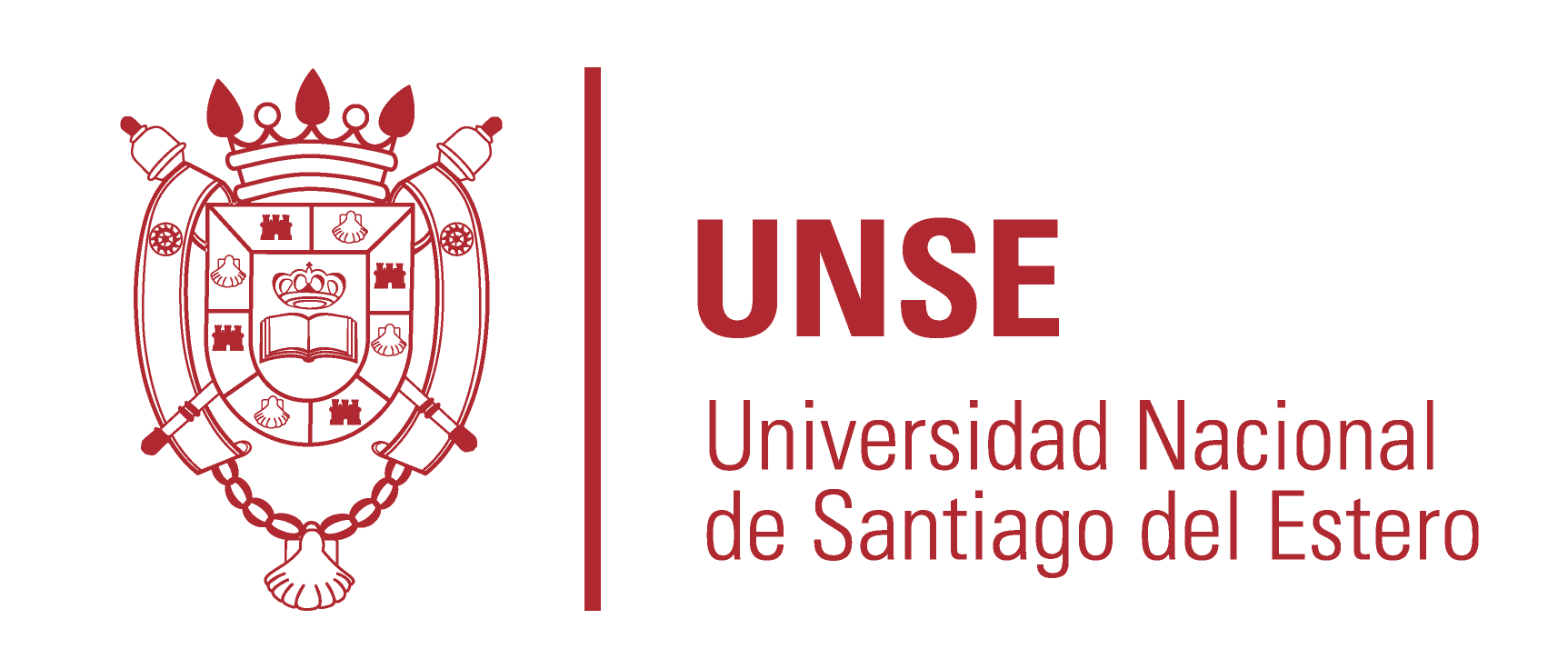 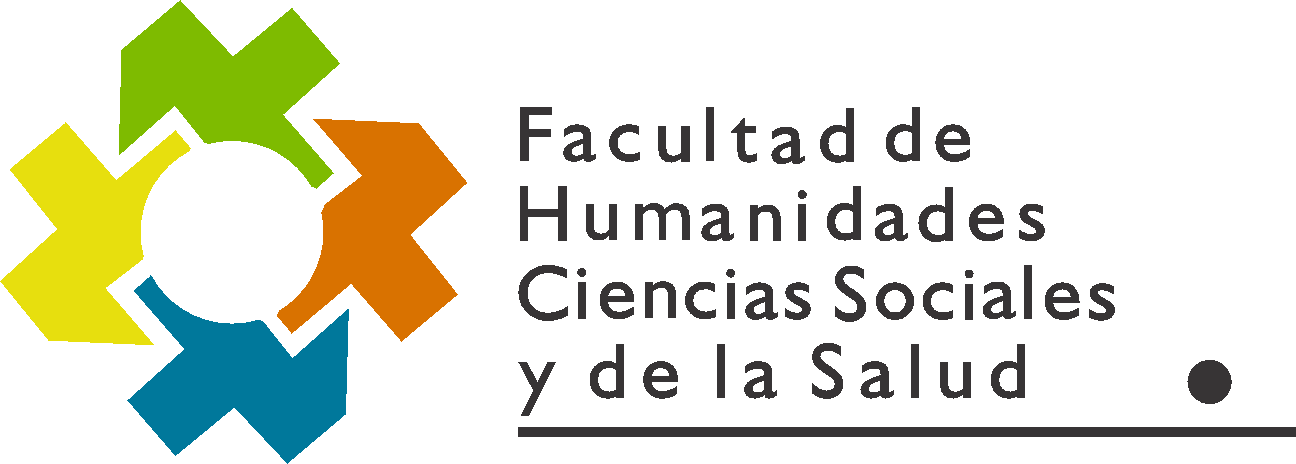 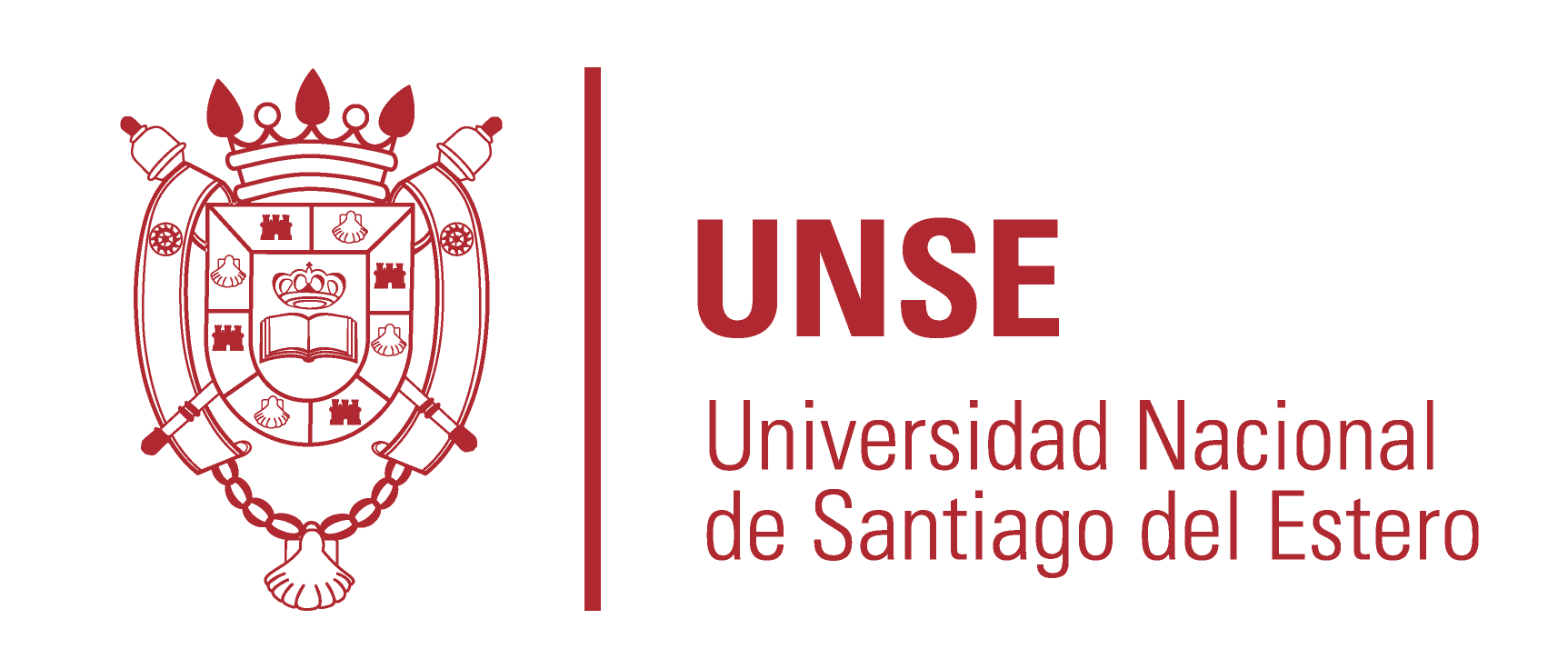 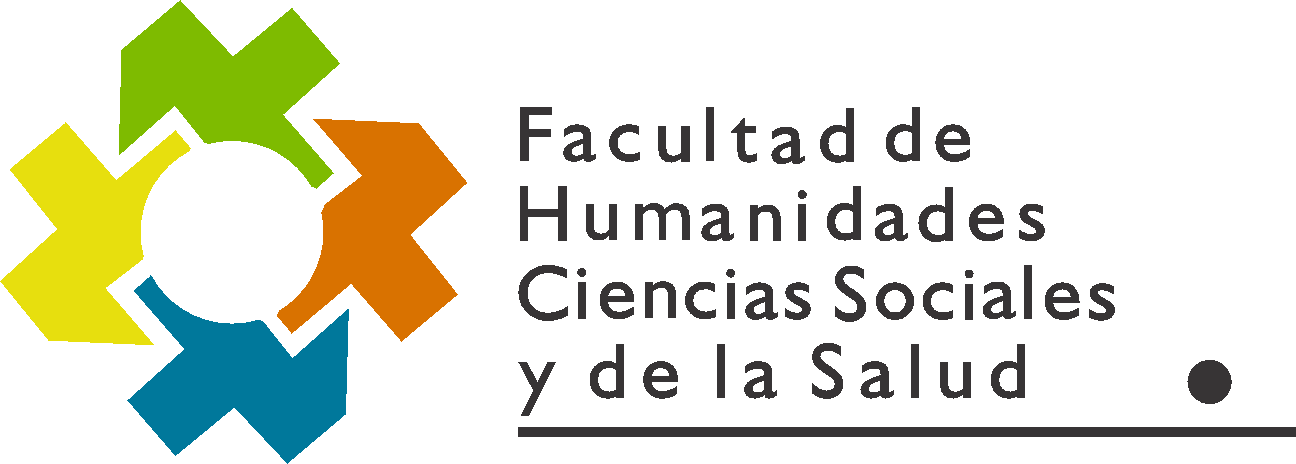 Santiago del Estero,  13 de abril de 2021.-RESOLUCION CD FHCSyS Nº 59/2021VISTO: 	              	        El CUDAP Expte. Nº 365/2021, presentado por la Coordinadora de la Carrera Licenciatura en Gestión Universitaria, de la Facultad de Humanidades, Ciencias Sociales y de la Salud, Lic. Marcela Molina; yCONSIDERANDO:             	                    Que mediante el mismo solicita autorización  para la reprogramación del dictado del Espacio Curricular “Lengua Extranjera I”, correspondiente a la Segunda Cohorte de la Carrera de Licenciatura en Gestión Universitaria.		     Que  el mismo se desarrollará de manera virtual, a través del Campus Virtual UNSE, durante los meses de marzo y abril, donde se subirá el material correspondiente, videos explicativos y un trabajo sobre el tema a desarrollar.		       Que cada Trabajo Práctico deberá ser entregado para la obtención de la Regularidad de las asignaturas y el derecho a  pasar a Evaluación Final estará determinada por la entrega del 100% de los trabajos prácticos.		       Que la Evaluación Final se tomará mediante examen escrito en la plataforma citada y monitoreada por video llamadas de WEBex		     Que el dictado del mencionado espacio estará a cargo de la Docente, Lic. Marcela JUAREZ		      Que intervino la Comisión “C” del Consejo Directivo y recomienda: Reprogramar el dictado del Espacio Curricular “Lengua Extranjera I”, correspondiente  a la Segunda Cohorte de la Carrera de Licenciatura en Gestión Universitaria, bajo la modalidad Virtual, a través del Campus Virtual UNSE	     Que en Reunión Extraordinaria Virtual de fecha 30 de marzo de 2021, el Honorable Consejo Directivo resolvió,  por unanimidad, aprobar el despacho de la Comisión interviniente			Por ello;			EL HONORABLE CONSEJO DIRECTIVO DE LA FACULTAD DE HUMANIDADES, CIENCIAS SOCIALES Y DE LA SALUD EN REUNION EXTRAORDINARIA VIRTUALRESUELVEARTICULO 1º.- Aprobar la reprogramación para el dictado del Espacio Curricular  “Lengua Extranjera I” correspondiente a la Segunda Cohorte de la Carrera de Licenciatura en Gestión Universitaria, bajo la modalidad Virtual, a través del Campus Virtual UNSE, de acuerdo con los considerandos expresados en la presente Resolución.ARTÍCULO 2º.- Establecer que el dictado del espacio mencionado estará a cargo de la Docente, Lic. Marcela JUAREZARTÍCULO 3º.- Hacer saber. Notificar y dar copia a la  Coordinadora  de la Carrera de Licenciatura en Gestión Universitaria, Lic. Marcela Molina, por su intermedio a la Lic. Marcela Juárez; a la Secretaria Académica, Prof. Ana Castiglione, a Dpto. Alumnos y al Área de Comunicación Institucional de , archivar.GM           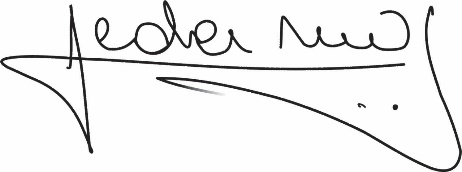 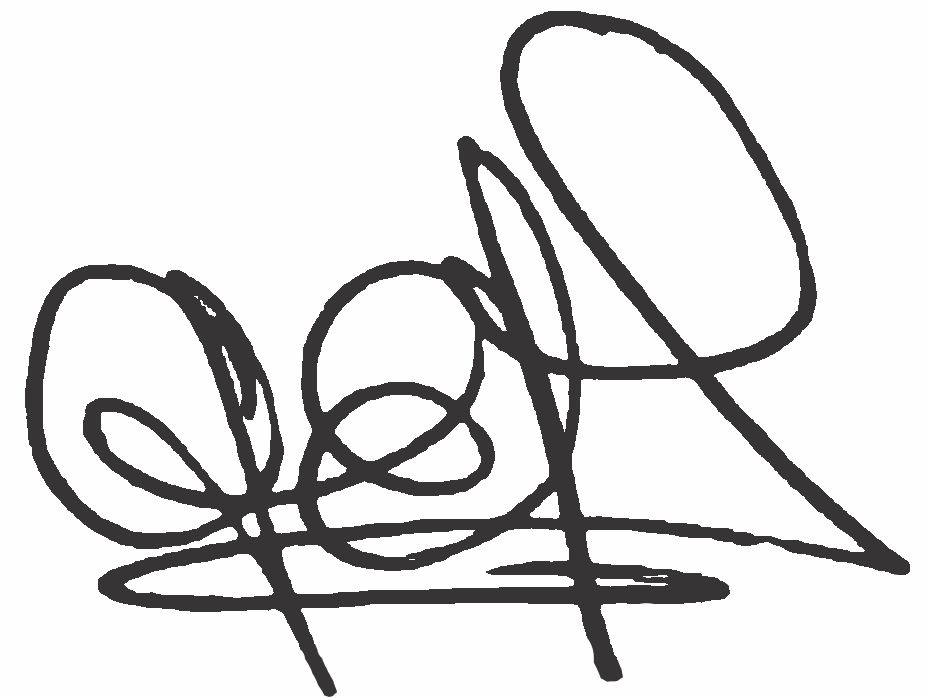 Lic. .Graciela Ferreira Soraire                                       Lic.  Hugo Marcelino Ledesma               Secretaria del Consejo Directivo                                        Decano FHCSyS  UNSE            FHCSyS UNSE            